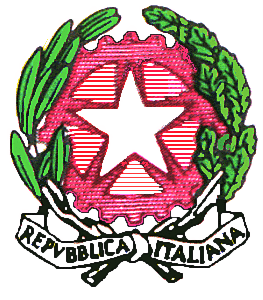 Ministero dell’Istruzione e del meritoISTITUTO COMPRENSIVO STATALE “OVEST 2” BRESCIAVia Interna n. 22 – 25127 BRESCIA Tel. 030/301366 Codice meccanografico: BSIC886005- Codice Fiscale: 98093020174e-mail istituzionale: bsic886005@istruzione.it    e-mail PEC: bsic886005@pec.istruzione.itSito web: www.icovest2brescia.edu.itMODULO PER LA RICHIESTA DI CERTIFICATI Al Dirigente Scolastico              dell’IC ”Ovest 2”-BresciaIl/La sottoscritto/a	nato/a  	Il	residente in  	Via	n.	cell: 	in qualità di  	C H I E D EIl rilascio di n. 1 certificato	per il seguente motivo:Brescia, lì		FirmaSi comunica che i dati da Voi forniti saranno trattati nel rispetto del “Codice in materia di protezione dei dati personali” di cui al D.L.vo 30 giugno n. 196 (Codice Privacy).